LSU Student Bar AssociationMeeting AgendaNovember 4, 2019 at 6:15 pmRoom 303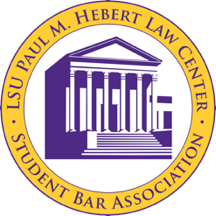 Call to Order 6:15 pm Roll Call Reed Kreger - Executive PresidentIndigo Diekmann- Executive Vice PresidentPeyton Robertson- Executive SecretaryWill Bell- Executive TreasurerFielding Matkins - Executive Director of ProgrammingMary Allison Mitchell-3L Class PresidentPiper Didier- 3L Class Vice PresidentSarah Day- 3L Class SecretaryLaura Marcantel- 3L Class RepresentativeHunter Curtis- 3L Class Representative—absent Keifer Ackley- 2L Class PresidentSean McAuliffe- 2L Class Vice PresidentVirginia Stewart - 2L Class Secretary—absent Carson Delarue- 2L Class RepresentativeHannah Dardar- 2L Class Representative Austin Pottorff- 1L Class PresidentChala Jackson- 1L Class Vice PresidentReagan Moody- § 1-1L Class Representative Heidi Bieber- § 2-1L Class RepresentativeCaleb Malone- § 3-1L Class RepresentativePublic Input Funding Requests Reading, Correction, and Adoption of the October 28, 2019 Minutes Committee ReportsABA Student Representative – Chair: Danny Bosch Academics Committee – Co-Chairs: Courtney Lehan & Sydney St. PierreAthletics Committee – Chair: Kurtis JohnsonDiversity and Professionalism Committee – Kaylin JolivetteElections Committee – Adam Liberte Ethics Committee – Chair: Joe HeatonExecutive Officer Reports PresidentCongrats 3Ls with a successful Hats N CanesTHANK YOU to everyone who helped out with bagging and distributing merchandise!3L class pollFinal MeetingMonday, Nov. 11 is last meeting. Be prepared to approve all final organizations funding and finals snacks funding. Also, SBA officers will be handing out snacks during the weekends before and during finals. A sign-up sheet will be distributed next month of which all officers are required to contribute to!Motion to expend up to $100 from the outside accountMotion by seanSecond by keiferPasses unanimouslyRooms 110 & 108 will be designated as quiet study rooms from 6-close during the week and all day on the weekendsCannot kick anyone out but this will be a happy mediumVice PresidentFunding RequestsMALS—total: $67.23 from the inside accountSean movesKeifer secondsPasses unanimouslyCannibus law—simply greekTotal requested $204.00 from inside accountSean movesSecond by PiperMotion passes unanimously Mastering education put on by adminTotal requested $179.21 from inside accountMotion by SeanSecond by ChalaMotion passes unanimously SecretaryTreasurerAccount balance updatesInside: $17,702.18 estimatedOutside: $56,313.28 estimatedFlowers & pumpkins from hats N canes reimbursement $82.70 to sarah for hats N canes decorationsMary Allison movesChala secondsMotion passes unanimously $88.34 to Mary Allison from outsideTurf used behind letters Mary Allison movesSarah secondsMotion passes unanimouslyFinals library discussionWill ask Dean Galligan to reserve the library to only LSU law students due to the absence of the 4th floor for the exam periodReed disagrees with this. So does Peyton. But y’all can still vote.We have more 1Ls than we have ever had + no 4th floor. MA or Sarah will write the letter to Dean Galligan requesting access be granted exclusively to LSU Law students just for this fall semester due to the 4th floor being out of serviceCarson moves Sean secondsAny oppositions?4Any abstentions?1Passes by simple majorityProgramming Director Nov 6—Reed & Indigo going to this mandatory meeting thing to be an organization somewhereSt. Pat’s day vote to approve $2,500 for float and up to $600 for the new insurance policy that we have to haveAny one move to expend up to $3,100 from the outside account?Mary Allison movesSecond by SarahMotion passes unanimouslyClass Officer Reports3L ClassJust working on graduation speakersDid a good job on the mini merch sale2L ClassBarrister’s UpdateSaw Albin on Wednesday, no update really from him. He’s waiting on main campusMerchandise pass-out timesPlease help getting bags out to friendsVirginia made a table to put out in the groupme, please sign up1L ClassLLM Old BusinessNew BusinessAdjournmentMotion by ChalaSecond by SeanPasses unanimously